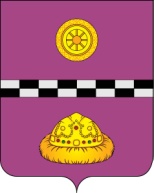            ПОСТАНОВЛЕНИЕ           от 13  апреля  2017 г.						                  № 74     В связи с созданием управления национальной гвардии по Республике Коми: Включить в состав   Антитеррористической комиссии и Межведомственной комиссии в администрации муниципального района «Княжпогостский» Кормилицына Сергея Анатольевича, начальника ОВО по Княжпогостскому району – филиала ФГКУ «УВО ВНГ России по Республике Коми» и Глотова Александра Николаевича, инспектора направления организации охраны объектов, подлежащих обязательной охране и комплексной защиты объектов ОВО по Княжпогостскому району – филиала ФГКУ «УВО ВНГ России по Республике Коми». Контроль за исполнением настоящего распоряжения возложить на первого заместителя руководителя администрации муниципального района «Княжпогостский» Панченко И.В.Настоящее распоряжение вступает в силу со дня его подписания. Руководитель администрации                                                                В.И.Ивочкин